CRITÉRIOS PARA AVALIAÇÃO DOS SEMINÁRIOS DE BIOLOGIA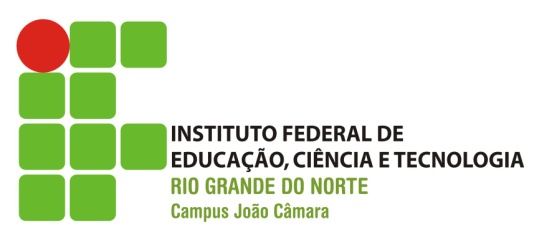 Professor: Fábio DuarteTema: Reino animalGrupo:____________________Os seminários devem ser apresentados de forma clara, objetiva e dentro do limite de tempo previamente estabelecido em classe.A avaliação da apresentação levará em conta os seguintes fatores: Qualidade do audiovisualEstrutura/Organização da apresentação  Clareza de ExpressãoDomínio do AssuntoOs modelos devem ser apresentados durante o seminárioResumo deve ser entregue no dia da apresentaçãoA nota é em grupo sendo necessária integração entre os componentes.Avaliação dos gruposAutoavaliação ________________Comentários ________________________________________________________________________________________________________________________________________________________________________________________________________________________________________________________________________________________________________________________________________________________________________________________________________________________________________________________________________________________________________________________________________________________________________________________________________________________________________________________________________________________________________________________________________________________________________________________________________________________________________________________________________________________________________________________________________________________________________________________________________________________________________________________Porífera/cnidáriaPlatelmintosNematelmintosMoluscosAnelídaArtropodes IArtropodes IIEquinodermosCordatosNota